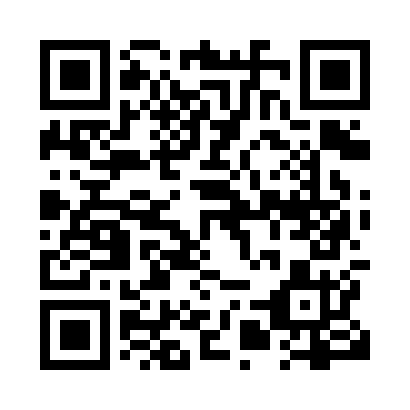 Prayer times for Wabana, Newfoundland and Labrador, CanadaMon 1 Jul 2024 - Wed 31 Jul 2024High Latitude Method: Angle Based RulePrayer Calculation Method: Islamic Society of North AmericaAsar Calculation Method: HanafiPrayer times provided by https://www.salahtimes.comDateDayFajrSunriseDhuhrAsrMaghribIsha1Mon3:075:081:066:339:0311:042Tue3:075:091:066:339:0311:043Wed3:085:101:066:339:0211:044Thu3:085:101:066:339:0211:045Fri3:095:111:076:339:0211:046Sat3:095:121:076:339:0111:047Sun3:105:131:076:339:0111:048Mon3:105:131:076:329:0011:039Tue3:115:141:076:329:0011:0310Wed3:115:151:076:328:5911:0311Thu3:125:161:076:328:5811:0312Fri3:135:171:086:318:5811:0113Sat3:155:181:086:318:5711:0014Sun3:165:191:086:308:5610:5815Mon3:185:201:086:308:5510:5716Tue3:205:211:086:308:5410:5517Wed3:225:221:086:298:5310:5318Thu3:245:231:086:298:5210:5219Fri3:265:241:086:288:5210:5020Sat3:275:251:086:288:5010:4821Sun3:295:271:086:278:4910:4622Mon3:315:281:086:268:4810:4423Tue3:335:291:086:268:4710:4224Wed3:355:301:086:258:4610:4025Thu3:375:311:086:248:4510:3826Fri3:395:321:086:248:4410:3627Sat3:415:341:086:238:4210:3428Sun3:435:351:086:228:4110:3229Mon3:455:361:086:218:4010:3030Tue3:475:371:086:218:3810:2831Wed3:495:391:086:208:3710:26